Four Rivers Charter Public School Amendment	P age 1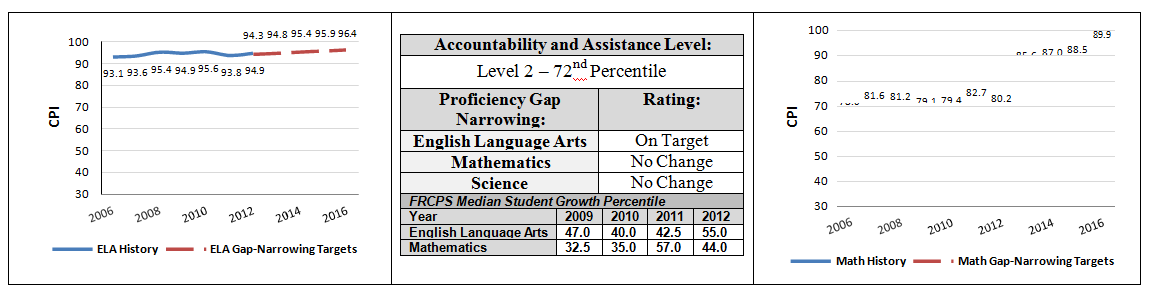 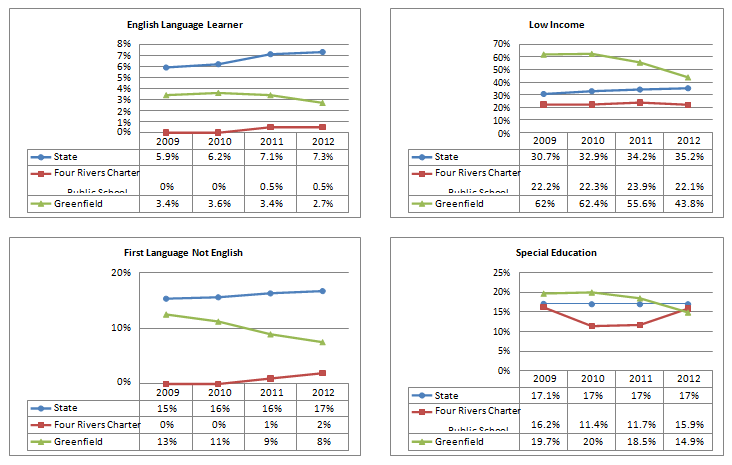 AMENDMENT REQUEST – FEBRUARY 2013AMENDMENT REQUEST – FEBRUARY 2013AMENDMENT REQUEST – FEBRUARY 2013School Name:Four Rivers Charter Public SchoolFour Rivers Charter Public SchoolAmendment Request:Additional seats-8Additional seats-8Implementation:Effective upon approvalEffective upon approvalYear Charter/Opened:Chartered 2002; Opened 2003; Renewed 2008Chartered 2002; Opened 2003; Renewed 2008Grades Served:7-127-12Current Maximum Enrollment:212Wait List as of March 2012: 66School Location:GreenfieldGreenfieldRegional?Yes- Frontier Regional, Gill-Montague Regional, Greenfield,Mohawk Trail Regional, Pioneer Regional, and Ralph C. Mahar RegionalYes- Frontier Regional, Gill-Montague Regional, Greenfield,Mohawk Trail Regional, Pioneer Regional, and Ralph C. Mahar RegionalProven Provider Status Required?NoNoMission Statement:“Four Rivers Charter Public School is dedicated to educating young people for lives of learning andservice.  The school offers a rigorous academic program aligned with the Massachusetts curriculum frameworks and an emphasis on character development for moral and social responsibility. Three central themes - nature, technology, and community - pervade teaching and learning at the school, engaging students and teachers in a fundamental question of our times: how do we find the healthy, fruitful interrelationship of the natural world, technology in its many forms, and the human community?  The school works closely with parents and seeks both to serve and to learn from the many resources of Franklin County.”Mission Statement:“Four Rivers Charter Public School is dedicated to educating young people for lives of learning andservice.  The school offers a rigorous academic program aligned with the Massachusetts curriculum frameworks and an emphasis on character development for moral and social responsibility. Three central themes - nature, technology, and community - pervade teaching and learning at the school, engaging students and teachers in a fundamental question of our times: how do we find the healthy, fruitful interrelationship of the natural world, technology in its many forms, and the human community?  The school works closely with parents and seeks both to serve and to learn from the many resources of Franklin County.”Mission Statement:“Four Rivers Charter Public School is dedicated to educating young people for lives of learning andservice.  The school offers a rigorous academic program aligned with the Massachusetts curriculum frameworks and an emphasis on character development for moral and social responsibility. Three central themes - nature, technology, and community - pervade teaching and learning at the school, engaging students and teachers in a fundamental question of our times: how do we find the healthy, fruitful interrelationship of the natural world, technology in its many forms, and the human community?  The school works closely with parents and seeks both to serve and to learn from the many resources of Franklin County.”Nature of the Request:The school requests 8 additional seats to reflect the school's present enrollment pattern and to allow theschool to support the enrollment of 36 students in each grade level.Strengths and Weaknesses related to Amendment Request: Strengths:The additional seats are to be added in the upper grades to allow the school to offer the maximum number of 36 seats per grade.The Department's framework for district accountability and assistance designates the school as level 2 and in the 72nd percentile.Through its renewal application, the school evidenced that its instructional approach has led to improved student performance.The school has previously successfully implemented a maximum enrollment increase of 20 during its most recent charter term.The current school facility is accessible and can accommodate the enrollment increase.Weaknesses:None identified.Nature of the Request:The school requests 8 additional seats to reflect the school's present enrollment pattern and to allow theschool to support the enrollment of 36 students in each grade level.Strengths and Weaknesses related to Amendment Request: Strengths:The additional seats are to be added in the upper grades to allow the school to offer the maximum number of 36 seats per grade.The Department's framework for district accountability and assistance designates the school as level 2 and in the 72nd percentile.Through its renewal application, the school evidenced that its instructional approach has led to improved student performance.The school has previously successfully implemented a maximum enrollment increase of 20 during its most recent charter term.The current school facility is accessible and can accommodate the enrollment increase.Weaknesses:None identified.Nature of the Request:The school requests 8 additional seats to reflect the school's present enrollment pattern and to allow theschool to support the enrollment of 36 students in each grade level.Strengths and Weaknesses related to Amendment Request: Strengths:The additional seats are to be added in the upper grades to allow the school to offer the maximum number of 36 seats per grade.The Department's framework for district accountability and assistance designates the school as level 2 and in the 72nd percentile.Through its renewal application, the school evidenced that its instructional approach has led to improved student performance.The school has previously successfully implemented a maximum enrollment increase of 20 during its most recent charter term.The current school facility is accessible and can accommodate the enrollment increase.Weaknesses:None identified.2011-2012Demographics (%)African AmericanAsianHispanicWhiteMulti- Race, Non- HispanicFirst Language Not EnglishLimited English ProficientSpecial EducationLow- IncomeFour Rivers Charter Public School1.0%2.4%4.8%89.4%1.9%1.9%0.5%15.9%22.1%(11Schools)Comparison Minimum0.8%0.4%1.8%67.8%0.0%0.0%0.0%0.0%0.0%Comparison Median1.9%1.7%5.7%88.4%3.0%3.4%0.9%18.1%33.4%Comparison Maximum10.2%5.1%14.3%95.3%5.0%14.9%3.4%21.8%59.7%Comparison Total2.5%1.7%6.4%85.9%3.0%3.9%1.2%15.8%35.9%State8.3%5.7%16.1%67.0%2.5%16.7%7.3%17.0%35.2%